О проекте федерального закона № 548412-7 «О внесении изменений в Федеральный закон «О физической культуре и спорте в Российской Федерации» в части совершенствования деятельности фитнес-центров» Государственное Собрание (Ил Тумэн) Республики Саха (Якутия)                                      п о с т а н о в л я е т:1. Поддержать проект федерального закона № 548412-7 «О внесении изменений в Федеральный закон «О физической культуре и спорте в Российской Федерации» в части совершенствования деятельности фитнес-центров», внесенный депутатами Государственной Думы Д.Ю.Пирог, М.В.Дегтяревым, Р.А.Баталовой.2. Направить настоящее постановление в Комитет Государственной Думы Федерального Собрания Российской Федерации по физической культуре, спорту, туризму и делам молодежи.3. Настоящее постановление вступает в силу с момента его принятия.Председатель Государственного Собрания   (Ил Тумэн) Республики Саха (Якутия) 					П.ГОГОЛЕВг.Якутск, 19 июня 2019 года 	  ГС № 253-VI                        ГОСУДАРСТВЕННОЕ СОБРАНИЕ(ИЛ ТУМЭН)РЕСПУБЛИКИ САХА (ЯКУТИЯ)                          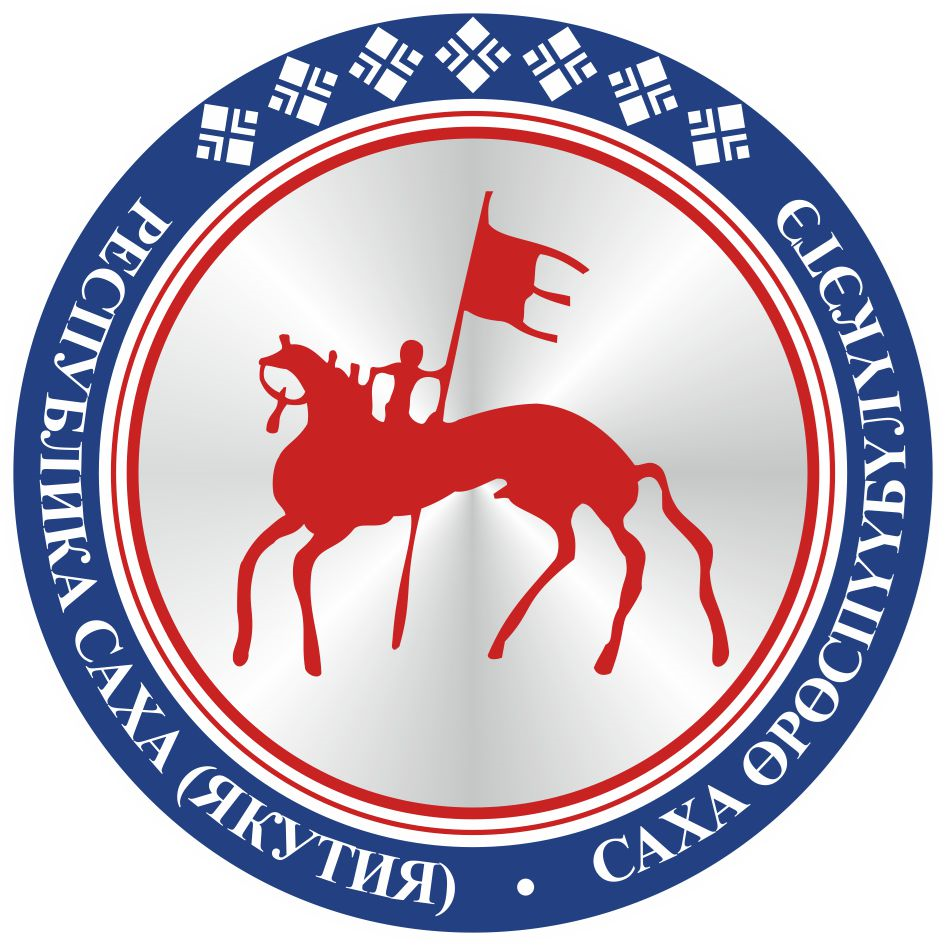                                       САХА  ЈРЈСПҐҐБҐЛҐКЭТИНИЛ ТYMЭНЭ                                                                      П О С Т А Н О В Л Е Н И ЕУ У Р А А Х